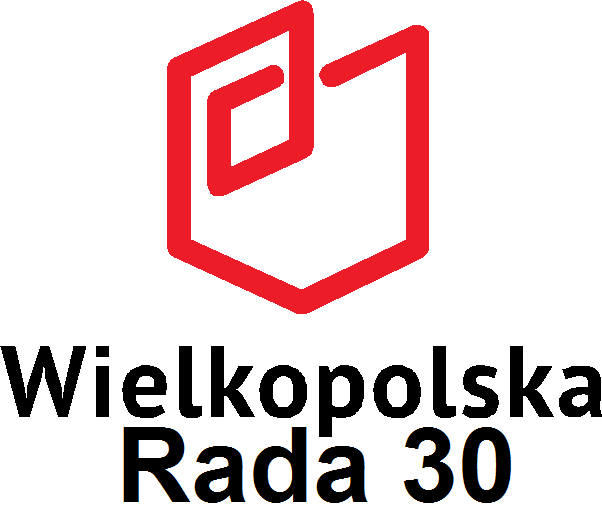 Stanowisko Wielkopolskiej Rady Trzydziestuz dnia 14 grudnia 2021 r.do  poselskiego projektu ustawy o zmianie ustawy o Radzie Ministrów oraz niektórych innych ustaw (EW-020-693/21)Wymieniony projekt ustawy odnosi się do bardzo istotnego dla przedsiębiorców obszaru, tj.    systemu stanowienia prawa gospodarczego.Obecny zły sposób prawodawstwa gospodarczego   - w szczególności  nadprodukcja prawa, brak stabilności, rzetelnych konsultacji, obiektywnych analiz skutków jakie czynią w działalności przedsiębiorców, wprowadzanie nowych regulacji z dnia na dzień, nadużywanie trybu projektów poselskich - jest  jedną z największych barier działalności gospodarczej wskazywaną od lat przez przedsiębiorców.Zaletą przedstawionego projektu ustawy jest to, że dotyka tych największych słabości polskiego procesu legislacyjnego i normuje je w sposób obiektywny, gwarantujący odpolitycznienie procesu oraz rzetelność konsultacyjną i analityczną. Jesteśmy zdania, że powinien być jak najszybciej skierowany do prac parlamentarnych. 
Liczymy na to, że  organizacje zrzeszające przedsiębiorców i pracodawców będą  mogły odnieść się szczegółowo do przedstawionych propozycji i wspólnie zapewnić przedsiębiorcom bezpieczeństwo prawne, tak niezbędne do podejmowania decyzji inwestycyjnych. 